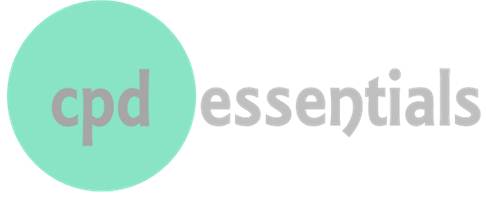 Historic Building CPD Day 25 October 2019, Bannnigham Crown and Blickling EstateThank you for booking a place at the above event – the details are as follows: Start time:	Registration from 0900 with coffee and refreshments		Start time 0930Finish:		1700Lunch is included – please advise any dietary requirementsPlease head to the bar where you will be directedMorning venue and directionsBanningham Crown, Colby Road, Banningham, Norwich, Norfolk, NR11 7DYParkingThere is free parking at the venue After lunch we will make our way over to Blicking which is approx 3 miles and 8 mins drive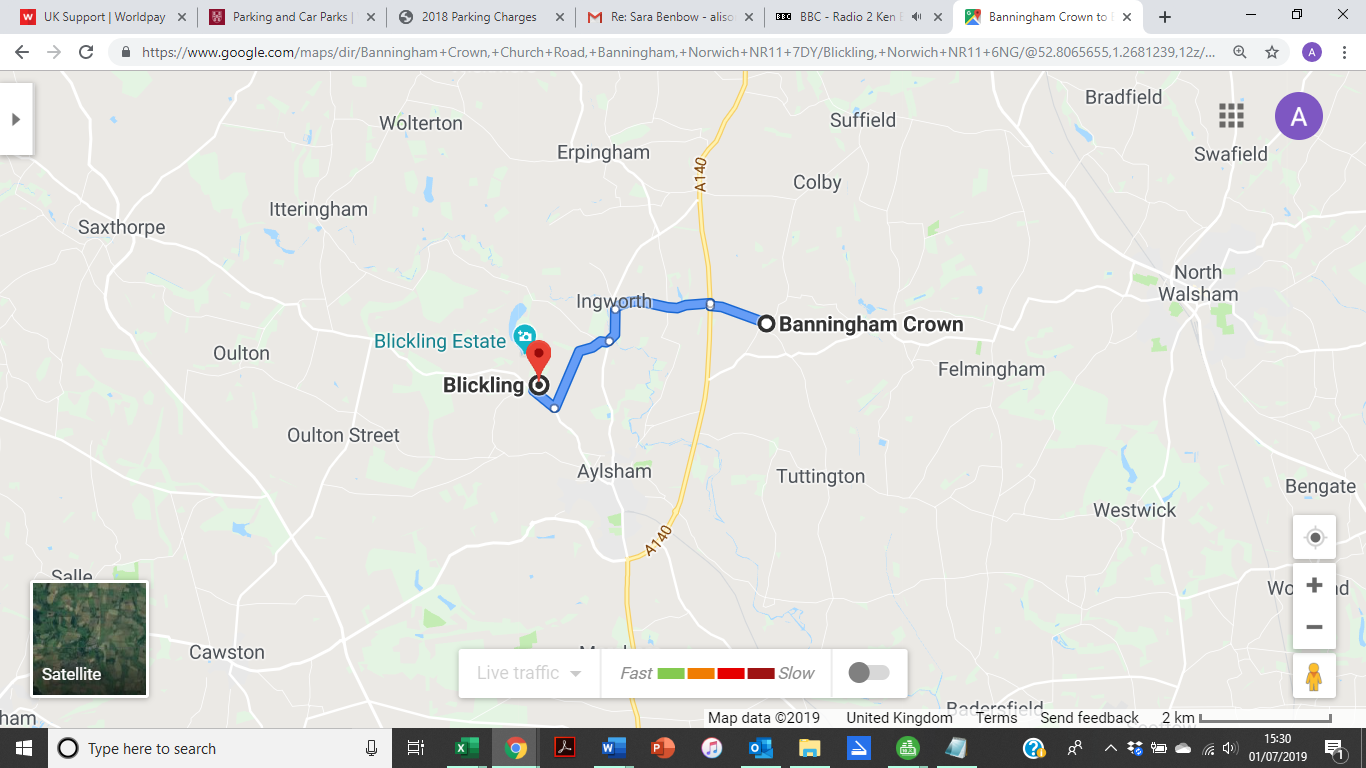 http://www.banninghamcrown.co.uk/contact-us.aspxVenue contact: Tel: 01263 733534	                                            Alison Plenderleith 07429 523183